ПРОТОКОЛ № 2внеочередного Общего собрания членов саморегулируемой организации «Союз дорожно-транспортных строителей «СОЮЗДОРСТРОЙ»(Далее – Общее собрание)г. Москва                                                                                             «2» сентября 2020 годаМесто проведения Общего собрания:Российская Федерация, город Москва, улица  Садовая-Самотечная, д.18, корп.1Время регистрации: 09 ч.00 мин. – 09 ч.45 мин. (Московское время)Время проведения собрания: 10 ч.00 мин. – 11.00 мин.  Форма проведения: Очное (совместное присутствие).Всего членов саморегулируемой организации «Союз дорожно-транспортных строителей «СОЮЗДОРСТРОЙ» (Далее – Союз): 203.На Общем собрании присутствовало 146 членов саморегулируемой организации «Союз дорожно-транспортных строителей «СОЮЗДОРСТРОЙ: Число голосов, принадлежащих членам саморегулируемой организации «Союз дорожно-транспортных строителей «СОЮЗДОРСТРОЙ», принявших участие на Общем собрании по вопросам повестки дня –146.Кворум для проведения внеочередного Общего собрания и принятия решения по вопросам, вынесенным на повестку Общего собрания, имеется.С вступительным словом к собравшимся обратился Президент Союза Кошкин А.А., который представил Президиум Общего собрания и предложил избрать Председателя и Секретаря Общего собрания и выдвинул кандидатуру Генерального директора «СОЮЗДОРСТРОЙ» - Хвоинского Леонида Адамовича, и Секретарем Общего собрания – кандидатуру заместителя генерального директора Союза Суханова Павла Львовича. Голосовали:«За» –146 голосов, «против» – 0, «воздержался» –  0.Решение принято.На Общем собрании членов саморегулируемой организации «Союз дорожно-транспортных строителей «СОЮЗДОРСТРОЙ» Председательствующим на голосование был поставлен вопрос об избрании Счетной комиссии в количестве 3 человек и персонального состава Счетной комиссии:Председатель Счетной комиссии – Суханов Павел Львович.Члены комиссии: Карулин Владимир  Михайлович, Борисенко Геннадий Геннадьевич. Голосовали:«За» – 146 голосов, «против» – 0, «воздержался» – 0.Решение принято.Повестка дня:  - Рассмотрение вопроса о предоставлении займов членам СРО «СОЮЗДОРСТРОЙ» за счет средств компенсационного фонда обеспечения договорных обязательств и внесение изменений в Положение «О компенсационном фонде договорных обязательств», согласно статьи 11 Федерального закона от 08.06.2020 N 166-ФЗ «О внесении изменений в отдельные законодательные акты Российской Федерации в целях принятия неотложных мер, направленных на обеспечение устойчивого развития экономики и предотвращение последствий распространения новой коронавирусной инфекции». Председателем был поставлен вопрос об утверждении Повестки дня Общего собрания.Голосовали:«За» –146 голосов, «против» – 0, «воздержался» – 0.Решение принято.После утверждения участники Общего собрания приступили к обсуждению Повестки дня.По вопросу Повестки дня: Рассмотрение вопроса о предоставлении займов членам СРО «СОЮЗДОРСТРОЙ» за счет средств компенсационного фонда обеспечения договорных обязательств и внесение изменений в Положение «О компенсационном фонде договорных обязательств», согласно статьи 11 Федерального закона от 08.06.2020 N 166-ФЗ «О внесении изменений в отдельные законодательные акты Российской Федерации в целях принятия неотложных мер, направленных на обеспечение устойчивого развития экономики и предотвращение последствий распространения новой коронавирусной инфекции» выступил генеральный директор Хвоинский Леонид Адамович. Коллеги!  В целях поддержки строительного комплекса в регионах России и оказания помощи компаниям, попавшим в трудную ситуацию был принят Федеральный закон от 08.06.2020 N 166-ФЗ «О внесении изменений в отдельные законодательные акты Российской Федерации в целях принятия неотложных мер, направленных на обеспечение устойчивого развития экономики и предотвращение последствий распространения новой коронавирусной инфекции», в соответствии со статьей 11 которой: до 1 января 2021 года в целях оказания поддержки членам саморегулируемых организаций в связи с распространением новой коронавирусной инфекции допускается предоставление саморегулируемыми организациями займов своим членам за счет средств компенсационного фонда обеспечения договорных обязательств таких саморегулируемых организаций в соответствии с гражданским законодательством. 27 июня 2020 г. Правительство РФ утвердило Положение № 938 «Об отдельных условиях предоставления займов членам саморегулируемых организаций и порядке осуществления контроля за использованием средств, предоставленных по таким займам» (далее Положение), в котором предусматриваются: предельные размеры  и сроки представления займов, на какие нужды и при каких условиях выдается заём. Предлагаю рассмотреть вопрос о предоставлении займов членам СРО «СОЮЗДОРСТРОЙ» за счет средств компенсационного фонда обеспечения договорных обязательств и внесение изменений в Положение «О компенсационном фонде договорных обязательств», согласно статьи 11 Федерального закона от 08.06.2020 N 166-ФЗ «О внесении изменений в отдельные законодательные акты Российской Федерации в целях принятия неотложных мер, направленных на обеспечение устойчивого развития экономики и предотвращение последствий распространения новой коронавирусной инфекции». Согласно действующего Устава Союза к исключительной компетенции Общего собрания членов Союза относится вопрос: установление и утверждение правил размещения и инвестирования средств компенсационных фондов Союза, принятие решения об инвестировании средств компенсационного фонда возмещения вреда, определение возможных способов размещения средств компенсационных фондов  Союза в кредитных организацияхРешения Общего собрания по вопросам, которые федеральными законами и настоящим Уставом отнесены к исключительной компетенции Общего собрания, принимаются квалифицированным большинством голосов не менее 3/5 (трех пятых) голосов, то есть 60% от  присутствующих на Общем собрании членов Союза. Голосовали:«За» – 48 голосов, «против» – 85, «воздержался» – 13.Решение  по предоставлению займов членам СРО «СОЮЗДОРСТРОЙ» за счет средств компенсационного фонда обеспечения договорных обязательств и внесение изменений в Положение «О компенсационном фонде договорных обязательств», согласно статьи 11 Федерального закона от 08.06.2020 N 166-ФЗ «О внесении изменений в отдельные законодательные акты Российской Федерации в целях принятия неотложных мер, направленных на обеспечение устойчивого развития экономики и предотвращение последствий распространения новой коронавирусной инфекции» не принято. 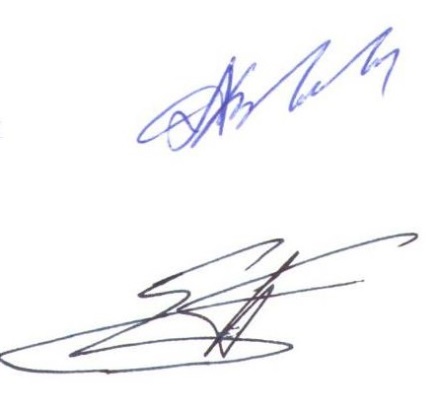 Председатель собрания                                                             Л.А. ХвоинскийСекретарь собрания                                                                     П.Л. Суханов